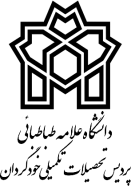                                                                                                                  با نام یگانه بی همتافرم تعیین داور و تکمیل پرونده                                                                                                                  (  مقطع دکتری)استادان محترم راهنما و مشاور:با سلام و احترام ،به استحضار می رساند رساله دوره دکتری اینجانب----------------  دانشجوی رشته----------------                                            ورودی----------------  به شماره دانشجویی--------------------                                              تحت عنوان-----------------------------------------------------با سرپرستی جناب عالی به اتمام رسیده است. خواهشمند است  در خصوص مجوز تشکیل جلسه دفاع اینجانب اظهار نظر فرمایید.تاریخ                                        امضا دانشجونظر و امضاء استادان راهنما:نام و نام خانوادگی استادان راهنما:نظر و امضاء استادان راهنما:نام و نام خانوادگی استادان راهنما:نظر و امضاء استادان راهنما:نام و نام خانوادگی استادان راهنما:نظر و امضاء استادان راهنما:نام و نام خانوادگی استادان راهنما:نظر و امضاء استادان راهنما:نام و نام خانوادگی استادان راهنما:نظر و امضاء استادان راهنما:نام و نام خانوادگی استادان راهنما:نظر و امضاء استادان مشاور:نام و نام خانوادگی استادان مشاور:نظر و امضاء استادان مشاور:نام و نام خانوادگی استادان مشاور:نظر و امضاء استادان مشاور:نام و نام خانوادگی استادان مشاور:نظر و امضاء استادان مشاور:نام و نام خانوادگی استادان مشاور:نظر و امضاء استادان مشاور:نام و نام خانوادگی استادان مشاور:نظر و امضاء استادان مشاور:نام و نام خانوادگی استادان مشاور:این قسمت توسط کارشناسان تکمیل و تایید شود:این قسمت توسط کارشناسان تکمیل و تایید شود:این قسمت توسط کارشناسان تکمیل و تایید شود:این قسمت توسط کارشناسان تکمیل و تایید شود:این قسمت توسط کارشناسان تکمیل و تایید شود:این قسمت توسط کارشناسان تکمیل و تایید شود:ردیفخلاصه پروندهداردنداردنظریه کارشناس مربوطه:تاریخ و امضا کارشناس:نظریه کارشناس مربوطه:تاریخ و امضا کارشناس:1ثبت نام در نیمسال جارینظریه کارشناس مربوطه:تاریخ و امضا کارشناس:نظریه کارشناس مربوطه:تاریخ و امضا کارشناس:2واحد باقی مانده (ا لزامی. اختیاری . پیش نیاز)نظریه کارشناس مربوطه:تاریخ و امضا کارشناس:نظریه کارشناس مربوطه:تاریخ و امضا کارشناس:3سنوات تحصیلینظریه کارشناس مربوطه:تاریخ و امضا کارشناس:نظریه کارشناس مربوطه:تاریخ و امضا کارشناس:4تاییدیه تحصیلینظریه کارشناس مربوطه:تاریخ و امضا کارشناس:نظریه کارشناس مربوطه:تاریخ و امضا کارشناس:5نمره کامپیوترنظریه کارشناس مربوطه:تاریخ و امضا کارشناس:نظریه کارشناس مربوطه:تاریخ و امضا کارشناس:6تاییدیه ایران داکنظریه کارشناس مربوطه:تاریخ و امضا کارشناس:نظریه کارشناس مربوطه:تاریخ و امضا کارشناس:7شرط معدل نظریه کارشناس مربوطه:تاریخ و امضا کارشناس:نظریه کارشناس مربوطه:تاریخ و امضا کارشناس:8تاریخ تایید طرح تحقیق در شورای آموزشی و تحصیلات تکمیلینظریه کارشناس مربوطه:تاریخ و امضا کارشناس:نظریه کارشناس مربوطه:تاریخ و امضا کارشناس:9مدرک زباننظریه کارشناس مربوطه:تاریخ و امضا کارشناس:نظریه کارشناس مربوطه:تاریخ و امضا کارشناس:10 قبولی صلاحیتنظریه کارشناس مربوطه:تاریخ و امضا کارشناس:نظریه کارشناس مربوطه:تاریخ و امضا کارشناس:12تسویه حساب مالیاظهار نظر امور حسابداری دانشکده:تاریخ ، مهر و امضا مسئول امور مالی :اظهار نظر امور حسابداری دانشکده:تاریخ ، مهر و امضا مسئول امور مالی :اظهار نظر امور حسابداری دانشکده:تاریخ ، مهر و امضا مسئول امور مالی :اظهار نظر امور حسابداری دانشکده:تاریخ ، مهر و امضا مسئول امور مالی :بر اساس صورت جلسه مورخ :   -------------  جلسه شماره   -------  شورای  تحصیلات تکمیلی پردیس خودگردان داوران رساله به شرح زبر انتخاب شدند:بر اساس صورت جلسه مورخ :   -------------  جلسه شماره   -------  شورای  تحصیلات تکمیلی پردیس خودگردان داوران رساله به شرح زبر انتخاب شدند:بر اساس صورت جلسه مورخ :   -------------  جلسه شماره   -------  شورای  تحصیلات تکمیلی پردیس خودگردان داوران رساله به شرح زبر انتخاب شدند:بر اساس صورت جلسه مورخ :   -------------  جلسه شماره   -------  شورای  تحصیلات تکمیلی پردیس خودگردان داوران رساله به شرح زبر انتخاب شدند:بر اساس صورت جلسه مورخ :   -------------  جلسه شماره   -------  شورای  تحصیلات تکمیلی پردیس خودگردان داوران رساله به شرح زبر انتخاب شدند:رئیس پردیس                     تاریخ و امضا